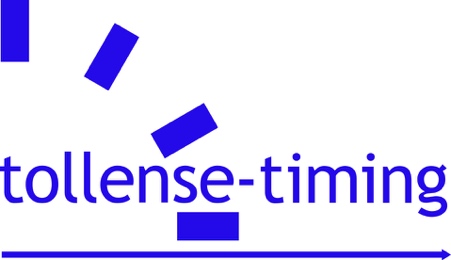 MusterhaftungsausschlussDer Teilnehmer erkennt den Haftungsausschluss des Veranstalters für Schäden aller Art an. Schäden oder Verletzungen können weder gegen den Veranstalter, die Sponsoren noch die Ortschaft und/ oder deren Vertreter geltend gemacht werden. Der Teilnehmer versichert, sich in einem für die Teilnahme ausreichenden gesundheitlichen Zustand und Trainingszustand zu befinden, was ärztlich bestätigt wurde. Der Veranstalter ist berechtigt: auf Empfehlung des Sanitätspersonals Teilnehmer aus dem Lauf zu nehmen,die Daten der Anmeldung zu nutzen (Hinweis gem. Datenschutzgesetz: Die Daten werden maschinell gespeichert!), bei Weitergabe der Startnummer/ Verlassen der angemeldeten Strecke die Disqualifikation auszusprechen,Teilnehmerlisten sowie Ergebnislisten der Teilnehmer gemäß den Datenschutzbestimmungen im Internet zu veröffentlichen,Fotos und Videoaufnahmen mit Abbildungen der Teilnehmer ohne Vergütung für die Öffentlichkeitsarbeit zu nutzen,bei Nichtteilnahme nach Anmeldung den Teilnehmerbeitrag einzubehalten.Veranstaltungsort, Datum